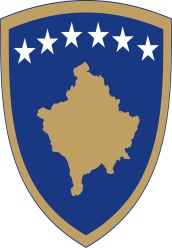 Republika e KosovësRepublika Kosovo-Republic of KosovoQeveria - Vlada - GovernmentMinistria e Zhvillimit RajonalMinistarstvo za regionalni razvojMinistry of Regional DevelopmentPriština: 22.02.2024Javni poziv za finansijsku podršku projektima / programima NVO-a za unapređenje uravnoteženog društveno – ekonomskog razvojaUPUTSTVA ZA PODNOSIOCE (APLIKANTE)Datum otvaranja poziva: 22.02.2024Zadnji rok za podnošenje aplikacija: 18.03.2024Javni poziv za finansijsku podršku projektima/programima NVO-a u unapređenju ravnomernog regionalnog društveno-ekonomskog razvoja1.1 Probleme koji se nameravaju rešiti preko ovog javnog pozivaOvaj javni poziv za predloge projekata organizacija civilnog društva ima za cilj unapređenje uravnoteženog društveno– ekonomskog razvoja. Ministarstvo za regionalni razvoj (MRR) poziva sve organizacije civilnog društva registrovane u Republici Kosova, čiji program rada je usmeren u oblasti odvijanja aktivnosti koje se odnose na uravnoteženom društveno– ekonomskom regionalnom razvoju, da apliciraju sa projektima o finansijskoj podršci u cilju postizanja ciljeva mandata MRR-a i druge projekte koji doprinose okončanju politike regionalnog razvoja.1.2 Ciljevi projekataOrganizacije civilnog društva u skladu sa ovim javnim pozivom mogu da podnesu prijave sa projektima u njihovim prioritetnim oblasti, kao u nastavku:Podsticanje mladih i žena za pripremu projekata u oblasti regionalnog društveno-ekonomskog razvoja:Identifikacija potencijalnih oblasti sa regionalnim razvojnim uticajem i njihov ispit.;Izgradnja kapaciteta za mlade i žene u vezi sa izradom projekata i procedura za podnošenje prijava za lokalna i međunarodna sredstva:- Razvijanje veština u sektorima informacionih i komunikacionih tehnologija (IKT)(Microsoft 365, Upravljanje društvenim mrežama, Veb dizajn);- Obuke iz oblasti preduzetništva (Upravljanje inovacijama i startapima, Poslovno planiranje i razvoj poslovnog modela, Finansije i poslovno računovodstvo, Razvoj marketinga, E-trgovina itd.);- Razvoj mekih veština kao što su (liderstvo, efikasna komunikacija, kritičko mišljenje, pregovaranje, istraživanje i razvoj kreativnih ideja, itd.);Napredovanje i proširenje regionalnog društveno-ekonomskog razvoja:Identifikacija mogućnosti saradnje u oblasti regionalnog društveno-ekonomskog razvoja;Unapređenje saradnje između opština, poslovnih udruženja, investitora i poduhvata za održivi regionalno-ekonomski balansirani razvoj; Promocija socio-ekonomskog razvoja: Promovisanje politika u oblasti uravnoteženog socio-ekonomskog  razvoja;- Organizovanje aktivnosti kojima se promovišu programi Ministarstva regionalnog razvoja i podstiču aktivni građani (okrugli stolovi, panel diskusije, tribine zajednice, informativne sesije, promotivni spotovi i dr.),Razvoj lokalnih/regionalnih kapaciteta za stvaranje povoljnijeg okruženja za razvoj preduzeća; Promocija razvojnih politika sa posebnim naglaskom na oblast proizvodnje i promocije zelene agende;Unapređenje regionalnog razvoja kroz promociju medija, odnose sa javnošću, okrugle stolove i druge oblike marketinga.Organizacije civilnog društva mogu aplicirati samo za jedan od ova tri cilja i mogu izabrati jedan ili više podciljeva. Organizacije se mogu prijaviti sa najviše 1 projektom na ovaj poziv.Prilikom realizacije projektnih aktivnosti, podnosilac prijave mora da obezbedi da se ista zasniva na principu jednakih mogućnosti, rodne ravnopravnosti i nediskriminacije, kao i da razvija aktivnosti u skladu sa potrebama zajednice i građana.Nevladine organizacije koje podnose prijave imaju priliku da se udruže sa privatnim preduzećima za razvoj programa obuke, za korišćenje prostora, demonstracije itd. Ako postoji partnerstvo, treba ga navesti u predlogu projekta za podnosioce prijava.Planirane vrednosti finansijske podrške za projekte i ukupni pozivPlanirana vrednost poziva je oko 200.000,00 €. Minimalni i maksimalni iznos podrške za svaki cilj je kao u sledećoj tabeli.Projekti će biti finansirani u zbiru od 100 odsto ukupnih prihvatljivih troškova projekta. Podnosioci zahteva i potencijalni partneri imaju pravo da obezbede sufinansiranje iz drugih (javnih ili privatnih) izvora finansiranja. Indikativni broj ugovora koji se mogu finansirati je oko 35 projekata koji se mogu promeniti u zavisnosti od kvaliteta aplikacija.Formalni uslovi javnog poziva2.1 Prihvaćeni podnosioci: Ko može da aplicira?Za prihvatanje ovog poziva aplikaciona organizacija treba da:Bude registrovana u skladu sa Zakonom o slobodi udruživanja u nevladinim organizacijama,Je opremljena fiskalnim brojem izdan od Poreske administracije Kosova,Raspolaže sa pravnim, finansijskim i radnim kapacitetima za sprovođenje projekta,Ima iskustvo i obavljene delatnosti u oblasti društveno- ekonomskog razvoja i drugih odgovarajućih oblasti sa ovim pozivom za predloge,Je platila sve poreske  obaveze i ostale obavezne doprinose, ili je u dogovoru o otplati duga sa PAK;Ne bude u procesu bankrota u postupku zatvaranje u obaveznom postupku prikupljanja ili likvidacije;Ne prekrši predviđene uslove korišćenja javnih finansijskih sredstava,Nije primila finansijska sredstva za istu delatnost tokom ove godine. Prema tome, prilikom apliciranja zahteva se izjava o izbegavanju dvostrukog finansiranja,Da su podneli predlog projekta prema obrascu za prijavu projekta/programa zajedno sa obrascem predloga budžetaPosebni kriterijumiDa bi se aplikacija smatrala potpuno kompletiranom, aplikant treba da ispunjava posebne minimalne kriterijume predviđene sledećim odredbama:Da podnese predlog projekta u roku poziva, koji između ostalog sadrži podatke za svrhu, specifične ciljeve, delatnosti, raspored sprovođenja, ciljne rezultate, neposredne korisnike i druge podatke prema odgovarajućem obliku određenim u javnom pozivu. Projekt-predloga treba da bude praćen budžetskim predlogom prema obliku koji je određen javnim pozivom.Da podnosi podatke o ključnom osoblju, navideći svoje dužnosti, pružajući svoj CV zajedno sa utvrđivanjem njihovog prihvatanja da će raditi na projektu-programu u slučaju dobijanja finansijske podrške ako je to neophodno prema pozivu.U slučaju sufinansiranja treba obezbediti odgovarajuće dokaze za projekte u kojima se primenjuje sufinansiranjeSvi podnosioci zahteva koji se prijave u okviru Ciljne trojke (3) moraju da pruže dokaze o realizaciji sličnih projekataOrganizacije koje se prijavljuju na cilj 3 ovog poziva "Promocija uravnoteženog regionalnog društveno-ekonomskog razvoja" bi trebalo da budu registrovane najmanje 3 godine pre datuma objavljivanja ovog javnog poziva i treba da imaju reference za 3  slična projekta (pogledajte posebne kriterijume), gde 2 moraju da imaju kontribucije u vezi socio-ekonomskog balansiranog razvoja.Da podnesu dozvolu/licencu za objavljivanje delatnosti u slučajevima kada se važećim zakonima vršenje takve delatnosti može obaviti samo uz dozvolu/licencu izdato od strane državnih organa.Ukoliko je projekat odabran i finansiran od strane MDR-a, u svrhu praćenja obavezno je obavestiti Odeljenje za regionalni razvoj o realizaciji aktivnosti u okviru projekta najmanje nedelju dana pre sprovođenja aktivnosti.NVO-i koji ne mogu apliciratiNVO-i koji nisu ispunili gore navedene kriterijume ne mogu aplicirati za finansijsku podršku ili u slučaju apliciranja njihov dosije neće biti uzet u obzir u fazi razmatranja i neće se kvalifikovati za finansijsku podršku. 2.2 Partneri u sprovođenju projektaNevladine organizacije mogu aplicirati za finansijsku podršku svojih projekata u okviru partnerstva sa drugim NVO-ima. U slučaju predlaganja sprovođenja projekata partnerstva sa NVO, treba podneti aplikaciju o partnerstvu.Treba da se uzimaju u obzir formalni zahtevi određeni u obrascu 12 Uredbe MF-a br. 04/2017 o kriterijumima, standardima i procedurama javnog finansiranja NVO-a.Partnerstvo uključuje odnose između NVO-a koje podrazumavaju odgovornost za sprovođenje programa-projekata koji finansiraju ponuđači finansijske podrške. Da bi se program-projekat neometano primenio, sve organizacije koje su deo partnerstva moraju se pridržavati dobre prakse u partnerstvu.Pre podnošenja aplikacije ponuđaču finansijske podrške, svi partneri će pročitati tekst javnog poziva i uputstva za podnošenje aplikacije i razumeti njihovu ulogu u projektu ili.Svi partneri ovlašćuju aplikanta da ih zastupa u svim odnosima sa MRR-om u kontekstu sprovođenja projekta/programa Aplikant i sve partnerske organizacije sa sastaju redovno i rade zajedno na sprovođenju programa ili projekta, procenjuju i razmatraju načine za prevazilaženje izazova i poteškoća u sprovođenju projekta..Svi partneri će učestvovati nu pripremanju zajedničkih deskriptivnih i odvojenih finansijskih izveštaja i aplikant u ime svih partnera dostavlja MRR-u.Predlozi o izmeni sa partnerima projekta moraju biti napravljeni sporazumom između partnera, a aplikant ga dostavlja kod ponuđača (davaoca) finansijske podrške. 2.3 Prihvatljivi i neprihvatljivi troškovi2.3.1 Prihvatljivi troškovi koji će se finansirati putem pozivaIz javnih sredstava ovog javnog poziva mogu se finansirati samo realni i prihvatljivi troškovi za realizaciju projektnih aktivnosti, u vremenskom periodu utvrđenom ovim uputstvom. U evaluaciji projekta/programa biće procenjeni samo troškovi potreba u vezi sa planiranim aktivnostima, kao i stvarni iznos ovih troškova.2.3.2 Prihvatljivi direktni troškoviTroškovi prema prihvatljivim direktnim troškovima obuhvataju troškove koji su direktno povezani sa realizacijom određenih projektnih ili programskih aktivnosti, kao što su:1. Organizovanje edukativnih aktivnosti, okruglih stolova (posebno treba identifikovati vrstu aktivnosti, cenu svake usluge i ciljnu grupu).2. Troškovi materijala za realizaciju projekta;3. Grafičke usluge (priprema za štampu, usluge štampanja letaka, brošura, časopisa i sl., sa navođenjem vrste i namene usluge, količine, jedinične cene i sl.);4. Usluge oglašavanja (televizijske i radio prezentacije, održavanje veb stranica, reklame u novinama, reklamni materijal i dr., određivanje vrste promocije, trajanja i cene usluga);5. Troškovi reprezentacije u vezi sa organizacijom projektnih/programskih aktivnosti (sa naznakom svrhe i očekivanog broja učesnika i sl.);6. Troškovi plata i isplata za rukovodioce projekta/programa, izvođače projekata iz organizacija i/ili eksternih partnera uključenih u projekat (ugovori o autorskim i imovinskim pravima, drugi ugovori, ugovori o radu), sa navođenjem imena angažovanih lica, njihovih stručnih lica. kompetencije, broj meseci angažovanja i bruto mesečni iznos naknade;7. Troškove komunikacije (telefon, internet itd.) troškove treba definisati (izvesno) u granicama do 150 (sto pedeset evra) za period implementacije.;8. Rashodi na nabavku opreme neophodne za realizaciju projekta (identifikacija opreme, vrsta i iznos);9. Putni troškovi za organizovanje delatnosti (smeštaj, prevoz, meditacija) koji određuju broj učesnika, destinaciju, svrhu putovanja, vrstu trasporta, vrstu smeštaja i broj noćenja.10. Derivativni troškovi ne bi trebalo da prelaze više od 5% od ukupnog iznosa završenog projekta.11. Nepredviđeni troškovi više ne bi trebalo da prelaze 5% od ukupne sume finansiranja projekta.2.3.3 Neprihvatljivi troškoviNeprihvatljivi troškovi obuhvataju kao n.pr:Investicije u kapitalu ili investicioni kredit, garancijske fondove;Troškove nabavke opreme, nameštaja i sitnih građevinskih radova koji premašuju iznos od 10% ukupnog prihvatljivog iznosa projekta;Troškove kamata na dug;Kazne, finansijske kazne i troškove sudskih postupaka;Bonus uplate za zaposlene;Bankarske obaveze za otvaranje i upravljanje sa računima, naknadama za finansijske transfere i druge naknade sasvim finansijske prirode;Troškove koji se već finansiraju iz javnih sredstava ili troškove tokom perioda projekta koji se finansiraju iz drugih izvora;Nabavku polovne opreme, mašinerije i nameštaja itd;Troškove koji nisu obuhvaćeni ugovorom (ugovor sa pružaocem finansijske podrške);Dobrotvorne donacije;Kredite za ostale organizacije ili  za pojedince;Ostale troškove koji nisu direktno povezani  sa sadržajem i ciljevima projekta.Kako treba da aplicirate?Spisak potrebnih dokumenataApliciranje će se smatrati potpunim ako sadrži sve obrasce apliciranja i obavezujuće anekse kao što je zahtevano u javnom pozivu i dokumentaciji poziva kao u nastavku:1.      Obrazac Predloga ponude2.      Obrazac predloga budžeta3.      Obrazac izjave o partnerstvu (ako je primenljivo)4.      Kopija sertifikata o registraciji NVO-a;5.      Kopija sertifikata o fiskalnom broju;6.      Obrazac izjave o nedostatku dvostrukog finansiranja;7.      Obrazac prijave projekata ili programa NVO-a koje se finansiraju iz javnih izvora finansiranja;8.      Obrazac Izjave o opisanim aktivnostima programa/projekta;9.      Godišnja deklaracija za 2023. godinu, (od strane PAK-a);10.   Uverenje Poreske uprave Kosova o stanju javnog duga sa važećom na dan podnošenja zahteva, koji potvrđuje da podnosilac zahteva nema tekućih neizmirenih poreskih dugova ili drugih poreskih obaveza, ili da je u dogovoru za izmirenje duga sa PAK-om; 11. NVO mora prije potpisivanja ugovora dostaviti dokaz da odgovorno lice u NVO i rukovodilac projekta nisu pod istragom za krivična djela;12.   Organizacije koje se prijavljuju na cilj 3 ovog poziva "Promocija uravnoteženog regionalnog društveno-ekonomskog razvoja" bi trebalo da budu registrovane najmanje 3 godine pre datuma objavljivanja ovog javnog poziva i treba da imaju reference za 3  slična projekta (pogledajte posebne kriterijume), gde 2 moraju da imaju kontribucije u vezi socio-ekonomskog balansiranog razvoja.13.Potvrda od strane banke aktivnog računa  nevladine organizacije.Predlozi će se podnositi samo na potrebnim obrascima, koji su zajedno sa Uputstvima za podnosioce prijava dostupni na sajtu MRR-a.       3.1 Obrazac predloga projektaPopunjavanje obrasca predloga projekta deo je obavezne dokumentacije. Sadrži podatke o podnosiocu prijave i partnerima, kao i podatke o sadržaju projekta/programa za koji se traži finansiranje iz javnih izvora. U slučaju da u dostavljenom obrascu nedostaju podaci u vezi sa sadržajem projekta, prijava se neće razmatrati. Obrazac je potrebno popuniti računarom. Ako se formular popunjava ručno, oni neće biti uzeti u obzir. Ako opisni obrazac sadrži nedostatke kao što je gore navedeno, prijava će se smatrati nevažećom.Ovaj obrazac mora biti potpisan od strane ovlašćenog predstavnika i overen pečatom.3.2 Obrazac o predlogu budžetaObrazac o predlogu budžeta je deo obavezne dokumentacije. Dostavljeni predlog budžeta treba da sadrži informacije o svim direktnim i indirektnim troškovima predloženog projekta-programa za finansiranje. Ako obrazac budžeta nije u potpunosti popunjen, ili nije dostavljen u odgovarajućem obliku, apliciranje se neće uzeti u obzir. Obrazac treba popuniti na računaru. Ako se obrazac popunjuje ručno, neće se uzeti u obzir. Ovaj obrazac treba potpisati ovlašćeni predstavnik i treba da bude zapečaćen. 3.3 Podnošenje prijavaSve aplikacije moraju biti dostavljene u arhivi MRR-a u štampanoj formi (sa CD-om, dodatnim materijalima / grupnim projektima).Prijave se podnose u zatvorenoj koverti, gde se u kovertu stavlja štampana kopija sve potrebne originalne dokumentacije, kao i elektronska kopija na CD-u . Na spoljnoj strani koverte upisati naziv javnog poziva, sa punim imenom i prezimenom i adresom podnosioca prijave i naznakom „Ne otvarati pre sednice Komisije za ocenjivanje“.Kompletirani dokumenti se mogu dostaviti na fizički način  na donjoj adresi:Samo projekti koji su primljeni u roku predviđenim sa ovim javnim pozivom biće razmatrani za finansijsku podršku, i koji su u potpunosti ispunili utvrđene uslove javnog poziva.3.4 Rok za podnošenje aplikacijaRok za podnošenje predloga projekata u MRR-u je 18.03.2024 godine, do 16:00 časova. Aplikantu se izdaje potvrda da je aplikacija primljena u periodu konkursa. Sve aplikacije koje su dostavljene nakon roka neće biti razmatrane.3.5 Kako ćete kontaktirati ako imate neko pitanje?Sva pitanja u vezi poziva mogu se postaviti isključivo elektronskim putem na sledećoj adresi: shqipe.kadrijaj@rks-gov.net najkasnije do 29.02.2024. Odgovori će biti vraćeni u elektronsku formu i objavljeni na zvaničnom sajtu MRR-a o datum 11.03.2024.Da bi se obezbedilo jednak tretman svim potencijalnim aplikantima, pružalac javne finansijske podrške ne može dati preliminarno mišljenje o prihvatljivosti aplikanata, partnera, radnji ili troškova navedenih u zahtevu.    4. Procena aplikacijaPrihvaćene prijave će proći sledeću proceduru Procena aplikacija će se vršiti u skladu sa zahtevima Uredbe MF- br – 04/2017  o kriterijumima, standardima i procedurama javnog finansiranja NVO-a. MRR će uspostaviti komisiju za procenu u skladu sa uredbom, čiji je zadatak da proceni ukoliko aplikacije ispunjavaju formalne uslove javnog poziva.U prvoj fazi će se vršiti evaluacija sa proceduralnog aspekta. Nakon provere svih pristiglih prijava, komisija će pripremiti spisak svih prijavljenih koji ispunjavaju uslove za ocenjivanje sadržaja njihovih projekata, kao i listu podnosilaca prijava koji ne ispunjavaju uslove. Pružalac finansijske podrške će pismeno obavestiti sve podnosioce zahteva koji ne ispunjavaju uslove i razloge za odbijanje njihove prijave.– U drugoj fazi ocenu sadržaja prijava radiće Komisija za ocenjivanje. Svaka primljena prijava biće ocenjena u skladu sa uredbom i obrascem za ocenjivanje (vidi dole).- Suštinska faza (2) pretkvalifikovani aplikanti mogu biti pozvani da podnesu predloge projekata,- faza potpisivanja ugovora,- faza implementacije,- Konačni izveštaj,- Komisija za ocenjivanje ima pravo da revidira budžet kandidata.4.2 Objavljivanje preliminarne odlukeNakon završetka procene, preliminarni rezultati procene se objavljuju kao odluka na internet stranici MRR-a i svi aplikanti se pismeno obaveštavaju. Preliminarni rezultati se pretvaraju u konačne rezultate ako se u predviđenom roku ne podnosi bilo koja žalba. Ako je podneta bilo koja žalba, preliminarni rezultati postaju konačni rezultati nakon rešavanja žalbi aplikanata.Svi aplikanti čije aplikacije su unete u postupak procene, biće obavešteni o odluci  o dodeli projekata u okviru poziva.       4.3 Dodatna dokumentacijaPre konačnog potpisivanja ugovora i na osnovu procene Komisije, MZHR će od podnosioca zahteva zatražiti dodatnu dokumentaciju na sledeći način: Pre potpisivanja ugovora, nevladina organizacija mora da iznese dokaze da odgovorno lice u nevladinoj organizaciji i menadžer projekta nisu pod istragom za krivična dela;Komisija za procenu će izvršiti reviziju dodatne dokumentacije. Ukoliko podnosilac zahteva ne dostavi potrebnu dodatnu dokumentaciju u predviđenom roku i koja ne bude manja od 10 dana, zahtev će biti odbijen. Ukoliko se nakon provere pratećih dokumenata odluči da neki od podnosilaca zahteva ne ispunjavaju propisane uslove javnog poziva neće biti razmatrani za potpisivanje ugovora.U takvim slučajevima, projekti sa rezervne liste biće aktivirani nakon provere pratećih dokumenata i nakon što im institucija potvrdi da postoji dovoljno sredstava za ugovaranje drugih projekata. Nakon provere dostavljene dokumentacije, Komisija će predložiti konačnu listu projekata/programa za finansiranje koji su ušli u uži izbor.Pojašnjenje o rezervnoj listi: Prijave sa najvišim ocenama biće izabrane kao korisnici dok se budžet ne potroši, dok će nakon trošenja budžeta ostatak podnosilaca zahteva koji su dostigli najmanje 50 poena i više ostati na listi čekanja/rezervi i rangiranje rezervne liste biti od podnosilaca zahteva sa najviše poena do onih sa najmanje zarađenih poena. Dakle, projekti sa rezervne liste se biraju počevši od najviše poena u redu. Reservna lista važi za fiskalnu 2023. godinuIndikativni kalendar realizacije poziva 22.02.2024	-	      Otvaranje poziva29.02.2024	-	      Rok za podnošenje pitanja o pozivu11.03.2024	-	      Objavljivanje odgovora na sajt MRR-a18.03.2024	-	      Rok za podnošenje predloga projekata MRR-u02.04.2024	-	      Ocena proceduralnih kriterijuma12.04.2024	- 	      Objavljivanje preliminarnih rezultata, obaveštenje podnosilaca prijava24.04.2024	-	     Rok za podnošenje žalbi08.05.2024	-	     Odluka Komisije za žalbe09.05.2024-14.05.2024-  Potpisivanje ugovora15.11.2024	-	    Predaja završnog izveštaja nakon završetka projektaFinansijer ima pravo da ažurira indikativni kalendar. Svaka promena indikativnog kalendara biće objavljena na internet stranici MRR-a.Period i geografski obim realizacije projektaPeriod realizacije projekta je 15.05.2024 – 15.11.2024 (6 meseci). Projekti se mogu realizosti u svim opštinama Republike KosovoŽalbeProtiv odluke Komisije za žalbe, aplikanti mogu podneti žalbu pred Komisijom za žalbe kao u nastavku:Žalbu protiv odluke o diskvalifikaciji zbog neispunjavanja formalnih kriterijuma tokom procene aplikacije u proceduralnom aspektu, iŽalbu protiv odluke o pružanju ili nepružanju finansijske podrške.Sve žalbe u vezi sa javnim pozivom treba podneti arhivi MRR-a u fizičkim kopijama i to od strane aplikanta ili njegovog ovlašćenog lica najkasnije do 24.04.2024 godine. Komisija za žalbe, u skladu sa Pravilnikom doneće odluku do 08.05.2024 godine.Spisak obrazacaSpisak potrebnih obrazaca predviđenih prema pravilniku i priručniku za sprovođenje  projekta:Obrazac projekt-predlogaObrazac predloga budžeta Obrazac Deklaracije o partnerstvu (ako je primenljivo)Obrazac Deklaracije o nedostatku dvostrukog finansiranja;Obrazac o izjavljivanju projekata ili programa NVO-a finansiranih iz javnih izvora finansiranja.Obrazac Izjave o opisanim aktivnostima programa/projekta;!CiljeviMinimalni iznosMaksimalni iznos Podsticanje mladih i žena za pripremu projekata u oblasti regionalnog društveno-ekonomskog razvoja:2,000.00 evra4,000.00 evraNapredovanje i proširenje regionalnog društveno-ekonomskog razvoja:4,001.00 evra6,000.00 evraPromocija socio-ekonomskog razvoja:6,001.00 evra10,000.00 evraObrazac za procenuKriterijumi za procenu su podeljeni u nekoliko oblasti procene. U svakoj oblasti procene određene su tačke  između (1) i(5), u saglasnosti sa dole navedenim kategorijama ocenjivanja 1 = nedovoljan, 2 = dovoljan, 3 = dobar, 4 = vrlo dobar, 5 = odličan.Obrazac za procenuKriterijumi za procenu su podeljeni u nekoliko oblasti procene. U svakoj oblasti procene određene su tačke  između (1) i(5), u saglasnosti sa dole navedenim kategorijama ocenjivanja 1 = nedovoljan, 2 = dovoljan, 3 = dobar, 4 = vrlo dobar, 5 = odličan.Obrazac za procenuKriterijumi za procenu su podeljeni u nekoliko oblasti procene. U svakoj oblasti procene određene su tačke  između (1) i(5), u saglasnosti sa dole navedenim kategorijama ocenjivanja 1 = nedovoljan, 2 = dovoljan, 3 = dobar, 4 = vrlo dobar, 5 = odličan.Obrazac za procenuKriterijumi za procenu su podeljeni u nekoliko oblasti procene. U svakoj oblasti procene određene su tačke  između (1) i(5), u saglasnosti sa dole navedenim kategorijama ocenjivanja 1 = nedovoljan, 2 = dovoljan, 3 = dobar, 4 = vrlo dobar, 5 = odličan.Obrazac za procenuKriterijumi za procenu su podeljeni u nekoliko oblasti procene. U svakoj oblasti procene određene su tačke  između (1) i(5), u saglasnosti sa dole navedenim kategorijama ocenjivanja 1 = nedovoljan, 2 = dovoljan, 3 = dobar, 4 = vrlo dobar, 5 = odličan.Obrazac za procenuKriterijumi za procenu su podeljeni u nekoliko oblasti procene. U svakoj oblasti procene određene su tačke  između (1) i(5), u saglasnosti sa dole navedenim kategorijama ocenjivanja 1 = nedovoljan, 2 = dovoljan, 3 = dobar, 4 = vrlo dobar, 5 = odličan.Institucionalni kapaciteti organizacije (25 poena)Institucionalni kapaciteti organizacije (25 poena)Institucionalni kapaciteti organizacije (25 poena)Institucionalni kapaciteti organizacije (25 poena)Institucionalni kapaciteti organizacije (25 poena)Institucionalni kapaciteti organizacije (25 poena)Profesionalni kapaciteti i iskustvo organizacije i partnerske organizacije (ako ih ima) za obavljanje planiranih aktivnosti projekta12345Kapaciteti upravljanja projektima i struktura od strane partnerskih organizacija i organizacija (ako ih ima) kao što su: osoblje, oprema i mogućnost vođenja budžeta projekta.   12345Iskustvo i znanje osoblja i stručnjaka (CV) organizacije za sprovođenje projekta12345Jasna struktura za upravljanje projektom i podela odgovornosti, obaveza članova ekipe12345Angažovanje marginalizovanih grupa (žena, osoba sa invaliditetom, mladih ljudi, zajednica) ili dobrovoljaca u sprovođenju  ili aktivnostima projekta12345Značaj projekta  (40 poena)Značaj projekta  (40 poena)Značaj projekta  (40 poena)Značaj projekta  (40 poena)Značaj projekta  (40 poena)Značaj projekta  (40 poena)Značaj projekta o ciljevima, namerama i prioritetnim oblastima poziva12345Jasno određivanje ciljeva projekta koji su realni za postizanje12345Aktivnosti se jasne, efikasne, opravdane, razumljive i sprovodljive12345Jasno određivanje rezultata i povezanost aktivnosti sa određenim rezultatima12345Jasna identifikacija korisnika projekta i aktivnosti koje su ciljane na efikasan način na korisnika12345Identifikacija i angažovanje relevantnih aktera u sprovođenju projekta i postizanju rezultata12345Projekat je jasno definisao potrebe i način na koji se potrebe rešavaju kroz aktivnosti12345Predviđeni su mogući rizici i koraci za izbegavanje rizika12345Budžet i troškovi (20 poena)Budžet i troškovi (20 poena)Budžet i troškovi (20 poena)Budžet i troškovi (20 poena)Budžet i troškovi (20 poena)Budžet i troškovi (20 poena)Troškovi projekta su u skladu sa rezultatima koje projekat predviđa da postigne12345Troškovi projekta su u skladu sa planiranim aktivnostima12345Troškovi projekta su opravdani i zasnovani na cenama tržišta12345Troškovi projekta su realni sa očekivanim trajanjem projekta12345Uticaj projekta (15 poena)Uticaj projekta (15 poena)Uticaj projekta (15 poena)Uticaj projekta (15 poena)Uticaj projekta (15 poena)Uticaj projekta (15 poena)Projekat je inovativan i kreativan za postizanje ciljeva12345Projekat utiče na opštu situaciju u oblastu u kojoj se primenjuje12345Rezultati projekta su održivi12345UKUPNO poena poena poena poena poena